ΣΥΛΛΟΓΟΣ ΕΚΠΑΙΔΕΥΤΙΚΩΝ Π. Ε.                    Μαρούσι  1 –  10 – 2018                                                                                                                    ΑΜΑΡΟΥΣΙΟΥ                                                   Αρ. Πρ.: 162 Ταχ. Δ/νση: Κηφισίας 211                                            Τ. Κ. 15124 Μαρούσι                                      Τηλ.: 210 8020697                                                                              Πληροφ.: Πολυχρονιάδης Δ. (6945394406)                                                                  Email:syll2grafeio@gmail.com                                      	Δικτυακός τόπος: http//: www.syllogosekpaideutikonpeamarousisou.grΠρος: Τα Μέλη του Συλλόγου μαςΚοινοποίηση:Δ. Ο. Ε. Συλλόγους Εκπ/κών Π. Ε. (της χώρας)Θέμα: «Περί των δηλώσεων του αρχηγού της αξιωματικής αντιπολίτευσης Κ. Μητσοτάκη αναφορικά με την εκπαιδευτική πολιτική της Ν. Δ. στο πλαίσιο των εγκαινίων της 83ης ΔΕΘ – Η οφειλόμενη απάντηση από το συνδικαλιστικό κίνημα των εκπαιδευτικών της Π. Ε.».Σε πρόσφατη συνέντευξή του, στο πλαίσιο των εγκαινίων της 83ης Δ.Ε.Θ., ο αρχηγός της αξιωματικής αντιπολίτευσης Κυριάκος Μητσοτάκης αναφέρθηκε στην εκπαιδευτική πολιτική που σκοπεύει να ακολουθήσει το κόμμα της Νέας Δημοκρατίας, όταν και αν γίνει κυβέρνηση,  τονίζοντας τα ακόλουθα: « Επενδύσεις σε εξωστρεφή ιδιωτικά πανεπιστήμια, που θα φέρουν χιλιάδες φοιτητές από το εξωτερικό – Η Παιδεία έχει ανάγκη από πιο αυτόνομα και δημιουργικά σχολεία, με μεγαλύτερη ελευθερία στην οργάνωση και στη διαχείριση πόρων, στην επιλογή διδακτικού προσωπικού και στην κατάρτιση προγράμματος σπουδών – Να ξεφύγουμε από την τυραννία του ωρολογίου προγράμματος κ.ά.».  Θεωρώντας επιεικώς απαράδεκτες τις παραπάνω δηλώσεις του αρχηγού της Νέας Δημοκρατίας αναφορικά με την εκπαιδευτική πολιτική που υπόσχεται να υλοποιήσει το κόμμα της Νέας Δημοκρατίας, όταν και αν γίνει κυβέρνηση, και δηλώνοντας ότι όλα τα παραπάνω έρχονται σε ευθεία αντίθεση με τις εκπεφρασμένες θέσεις του συνδικαλιστικού κινήματος των εκπαιδευτικών και του κλάδου των εκπαιδευτικών της Π. Ε. καταθέτουμε τα εξής:  Πίσω από τα βαρύγδουπα και παχιά λόγια των παραπάνω δηλώσεων του Κυριάκου Μητσοτάκη βρίσκεται η αδήριτη και ζοφερή πραγματικότητα των αντιλαϊκών, αντεργατικών και αντιεκπαιδευτικών πολιτικών που θέλει να εφαρμόσει η Ν. Δ. στο χώρο της Δημόσιας Εκπαίδευσης και δεν είναι άλλες από:την κατάργηση του άρθρου 16 του Συντάγματος, την μετατροπή της τριτοβάθμιας εκπαίδευση σταδιακά σε ιδιωτική επένδυση με τεράστια κέρδη για τους « ιδιώτες επενδυτές», την εκχώρηση πλήρους ελευθερίας στα ιδιωτικά πανεπιστήμια, ώστε να κατανέμουν ανά τον κόσμο, τους νέους πληβείους «επιστήμονες», όπου και όποιους χρειάζεται η Νέα Τάξη του διεθνούς κεφαλαίου, πραγματοποιώντας ταυτόχρονα τη μεγαλύτερη κλοπή εγκεφάλων, την επιβολή των αναγκών του κεφαλαίου να εισβάλλει χωρίς περιορισμούς στα δημόσια σχολεία και να δημιουργεί τα προγράμματα και τις υποδομές που χρειάζεται, να οργανώνει το σχολείο χωρίς τον ενοχλητικό σύλλογο διδασκόντων, να χρηματοδοτεί τα σχολεία με βάση τις επιδόσεις τους και το βαθμό απόδοσής τους στους στόχους που θα έχουν θέσει οι ιδιώτες «επενδυτές», να επιλέγει το προσωπικό των σχολείων  ο manager – διευθυντής της αρεσκείας των «επενδυτών», να παράγει το σχολείο τα εργατικό δυναμικό που χρειάζεται (το κεφάλαιο) με διαφοροποιημένα προγράμματα που θα καθορίζονται από τους «επενδυτές» με αυστηρά κριτήρια ταξικότητας για τους μαθητές, να δουλεύουν οι εκπαιδευτικοί από το πρωί μέχρι το βράδυ, χωρίς εργασιακά δικαιώματα και βέβαια να εξαφανιστεί κάθε έννοια παιδικότητας όσο γίνεται πιο νωρίς από τους μαθητές μας. Επειδή κανένας από εμάς δεν έχει ξεχάσει τις βαθιά αντεργατικές και αντιεκπαιδευτικές πολιτικές που εφάρμοσε η κυβέρνηση της Νέας Δημοκρατίας την περίοδο 2012 – 2015 (τιμωρητική  «αξιολόγηση» - χειραγώγηση και απολύσεις για τους εκπαιδευτικούς, κλείσιμο – συγχωνεύσεις εκατοντάδων σχολείων, πλήρης καταπάτηση και καταστρατήγηση των εργασιακών δικαιωμάτων των εκπαιδευτικών, υποχρεωτικές μετατάξεις – διαθεσιμότητες και απολύσεις, άγρια καταστολή των διεκδικητικών αγώνων του συνδικαλιστικού κινήματος των εκπαιδευτικών και των εργαζόμενων κ.λπ.) και ακόμα επειδή αυτές οι πολιτικές και όσοι επιχειρούν (κυβέρνηση ΣΥΡΙΖΑ – ΑΝΕΛ) ή επιχειρήσουν (Ν.Δ. κ.λπ.) να τις εφαρμόσουν και πάλι οφείλουν να γνωρίζουν ότι οι εκπαιδευτικοί και ο ελληνικός λαός τις έχουν καταδικάσει απερίφραστα, καταγγέλλουμε τις δηλώσεις αυτές του αρχηγού της αξιωματικής αντιπολίτευσης και καλούμε το Δ. Σ. της Δ. Ο. Ε. να προβεί άμεσα στην έκδοση ανάλογης απόφασης καταγγελίας των συγκεκριμένων δηλώσεων του αρχηγού της αξιωματικής αντιπολίτευσης. 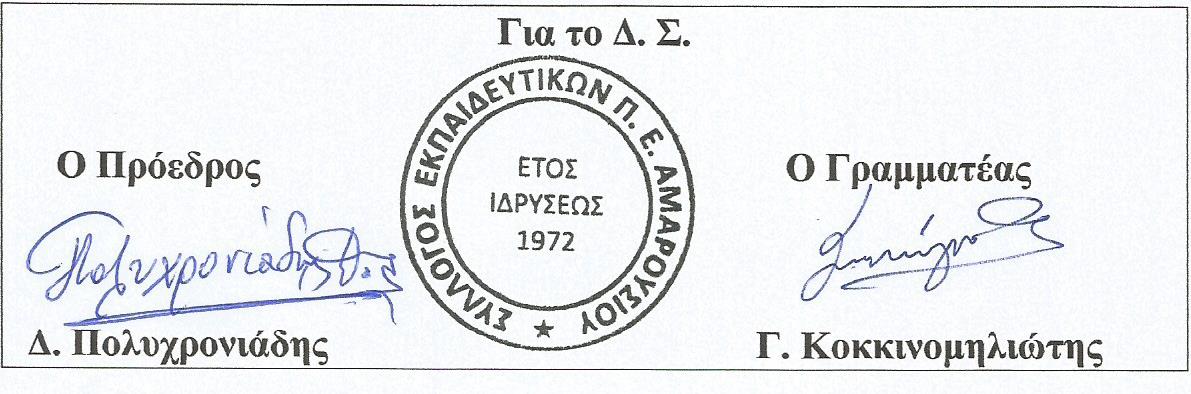 